Publicado en Madrid el 20/05/2020 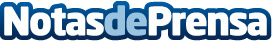 Fundación COPADE por encima de la media nacional en bienestar laboralSegún el Índice Nacional de Bienestar Laboral (INBILA) contratado por Copade con el fin de medir y mejorar el bienestar entre sus empleados y colaboradores. Esta Certificación permite medir y monitorizar el nivel de bienestar en una organización, mediante una puntuación entre 0 y 100, en función de la valoración que los empleados hacen de los distintos aspectos del bienestar en la empresa. El 72% de los españoles afirma que la entidad donde trabaja no les proporciona programas de salud y bienestar laboralDatos de contacto:Rocío Ramírez+34 91 524 74 38Nota de prensa publicada en: https://www.notasdeprensa.es/fundacion-copade-por-encima-de-la-media_1 Categorias: Nacional Comunicación Marketing Sociedad Recursos humanos http://www.notasdeprensa.es